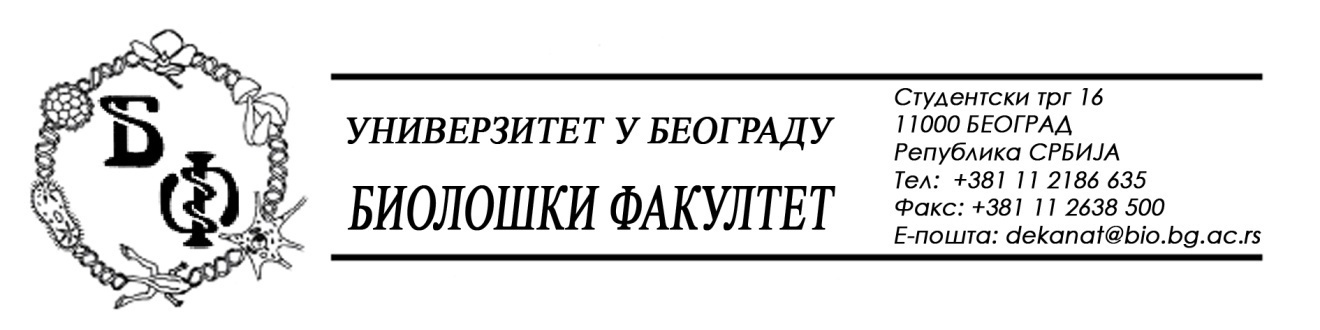 	На основу члана 109. Закона о јавним набавкама („Службени гласник РС“, бр. 124 / 12, 14/15, 68/15), Универзитет у Београду – Биолошки факултет објављује:ОБАВЕШТЕЊЕ О ОБУСТАВИ ПОСТУПКАза партију бр. 5Назив, адреса и „Интернет“ страница наручиоца: Универзитет у Београду – Биолошки факултет, Београд, Студентски трг 16, www.bio.bg.ac.rs.Врста наручиоца: просветаОпис предмета набавке, назив и ознака из општег речника набавке: услуге – Текуће поправке и одржавање лабораторијске опреме - партија бр. 5 – Текуће пооправке и одржавање микроскопа „OLYMPUS“; место извршења услуга: Универзитет у Београду – Биолошки факултет, Београд;  назив и ознака из општег речника набавке: 50000000 – Услуге одржавања и поправки; Процењена вредност: 40.000,00 динара без ПДВ-а; Врста поступка: поступак јавне набавке мале вредности (бр. ЈНМВ У- 7/ 2016) Критеријум за доделу Уговора;  најнижа понуђена ценаБрој примљених понуда: ниједнаРазлог за обуставу поступка: поступак је обустављен за ову партију пошто нису испуњени услови за доделу уговора јер Наручилац  до рока за подношење понуда није примио ниједну понуду. Цео поступак има 6 партија. Поступак за ову партију ће поново бити покренут по објављивању овог Обавештења.